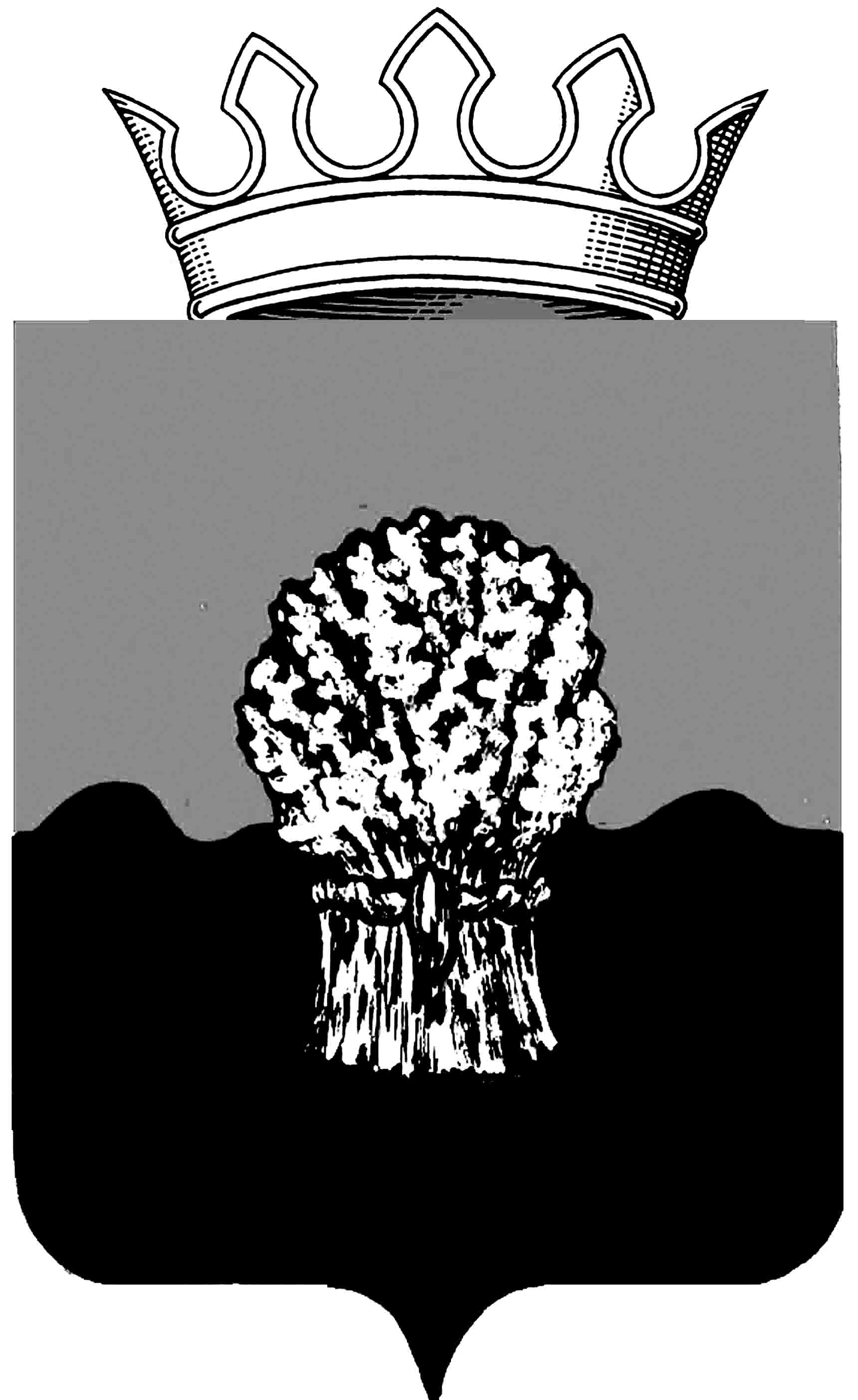 СОБРАНИЕ представителей Сызранского района Самарской областиЧетвертого созываРешение   19 декабря 2013 г.		   			                      	         № 53Об утверждении коэффициентов для определения размера арендной платы за использование земельных участков, государственная собственность на которые не разграничена, находящихся на территории муниципального района Сызранский Самарской области      В соответствии с пунктом 10 статьи 3 Федерального закона от 25.10.2001 N 137-ФЗ "О введении в действие Земельного кодекса Российской Федерации", постановлением Правительства Самарской области от 06.08.2008г. № 308 «Об утверждении порядка определения размера арендной платы, условий и сроков ее внесения за пользование земельных участков, государственная собственность на которые не разграничена, находящихся на территории Самарской области», руководствуясь  Уставом муниципального района Сызранский, Собрание представителей Сызранского района:Р Е Ш И Л О :           1. Утвердить коэффициенты за использование земельных участков, государственная собственность на которые не разграничена, находящихся на территории муниципального района Сызранский Самарской области и предоставляемых для целей, не связанных со строительством согласно приложению  № 1 к настоящему решению.          2. Признать утратившими силу:         2.1. решение Собрания представителей Сызранского района Самарской области от 24.11.2011 г. № 52 «Об утверждении коэффициентов за использование земельных участков, государственная собственность на  которые не разграничена, находящихся на территории муниципального района Сызранский Самарской области на 2012 год»;         2.2. решение Собрания представителей Сызранского района Самарской области от 24.12.2012 г. № 59 «О внесении изменения в решение Собрания представителей Сызранского района Самарской области от 24.11.2011 г. № 52 «Об утверждении коэффициентов за использование земельных участков, государственная собственность на  которые не разграничена, находящихся на территории муниципального района Сызранский Самарской области на 2012 год».           3. Опубликовать настоящее решение в газете «Красное    Приволжье».        Глава Сызранского   района                              В.Н. Подобулин  Приложение № 1 к решению                                                                            Собрания представителей                                                                   Сызранского района                                                                                    от 19 декабря 2013 г. N 53Использование земельных участков, государственная собственность на которые не разграничена, находящихся на территории муниципального района Сызранский Самарской области и предоставляемых для целей, не связанных со строительством.Таблица № 1Коэффициенты  вида использования земельного участка  (Кв).Таблица № 2                      Коэффициент приближенности земельного участка.  (Кпр)N   
п/п  Виды целевого              
(функционального и разрешенного)    
использования земельных участковЗначение
Кв1   Земельные участки под многоэтажными и малоэтажными  жилыми  объектами, в  том  числе  индивидуальными жилыми  домам    за     исключениемфизических лиц, перечисленных в 1.10,0081.1  Земельные участки под индивидуальной жилой застройкой, принадлежащей пенсионерами,  инвалидами, ветеранами труда, участниками Великой Отечественной войны  0,0032  Земли дачных и садоводческих объединений граждан, огороды                                 0,0063   Земли  под гаражами и автостоянками             0,044   Земельные участки под   объектами  торговли, общественного  питания,   бытового обслуживания           0,045Земельные участки под автозаправочными   и газонаполнительными        станция, организации автосервиса            0,086Земельные участки под  объектами, обеспечивающими        деятельность организаций образования,здравоохранения   и    социального обеспечения, физической культуры и спорта,  культуры  и  искусства,религиозных объектов              0,037Земельные участки под аптеками          0,0158 Земельные участки под   промышленнымиобъектами,  объектами  коммунального хозяйства,  объектами  материально-технического  снабжения,  объектами связи                             0,08за исключением:                8.1 Земельные участки под линиями связи и  линиями электропередачи,  а   также   иных объектов инженерной инфраструктуры жилищно-коммунального   хозяйства 0,038.2Земельные   участки   под    кладбищами, крематориями                            0,0039  Земельные участки под объектами для обеспечения           деятельности административно-управленческих   иобщественных организаций, финансовых, кредитных,  страховых организаций, организаций пенсионного обеспечения           0,1510  Земельные участки под   объектами рекреационного     и      лечебно-оздоровительного назначения, гостиничных комплексов            0,45Земельные участки под радиоцентрами, телецентрами, радиостанциями и 0.011Земельные участки под военные объектами0,1512Земельные участки под карьерами по добыче полезных ископаемых (Карьеры глинистые, песчаные, песчано-гравийные, силикатные по разработке щебня, отвалы, участки геолого-разведочных работ)6,513 Земельные    участки    под    свалками, полигонами для захоронения отходов      0,1714Земельные участки под прудами и обводненными карьерами0,415 Земли сельскохозяйственного использования                           15.1  Земельные участки  для  ведения  личного подсобного хозяйства    0,00815.2.Земельные участки под объектами недвижимости сельскохозяйственного назначения0,315.3  Земельные   участки    под    теплицами, птицефабриками, пашнями, садовыми культурами            0,02015.4Земельные участки под пастбищами0,008№ п/пНаименование населенных пунктов района   
Значение
Кпрп. Варламово,1п. Заборовка1п. Кошелевка1п. Новозаборовский1с. Печерское1п. Красный Миронов1с. Рамено1п. Майоровский1с. Усинское1п. Передовой1с. Чекалино1с. Троицкое1п. Сборный1с. Жемковка1п. Новая Крымза1с. Новый  Ризадей1п.г.т. Балашейка1 п. г. т. Междуреченск1с. Переволоки1с. Демидовка1п. Разбросной1с. Ивашевка1с. Уваровка1с. Старая Рачейка1п. Взгорье1с. Новая Рачейка1с. Образцовый1с. Губино1с. Новые Озерки0,9с. Трубетчино0,9с. Лесная Поляна0,9п. Новогубинский0,9с. Троекуровка0,9с. Печеро-Выселки0,9с. Смолькино0,6с. Надеждино0,6п. Вице-Смильтене0,3п. Ерик0,6п. Песочный0,6п. Куропаткино0,6п. Журавлевский0,6п. Конопляный0,6п. Дружба0,3